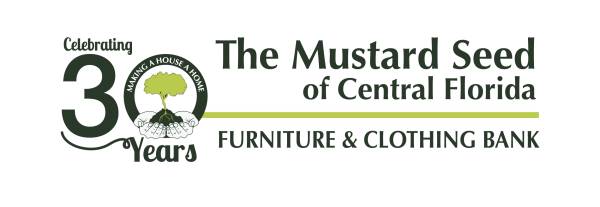 Chairs 4 Charity Sponsorship LevelsGold: $5,000 Formal recognition of sponsorship throughout the event Reserved table for eight people Large logo on event signage Full-page ad in event program Large logo and clickable company link on Mustard Seed website  Opportunity to speak at event Recognition on The Mustard Seed’s Facebook, Twitter and Linkedin pages Silver: $2,500  Formal recognition of sponsorship at event (one mention) Reserved table for four people Medium logo on event signage Half-page ad in event program Medium logo and clickable company link on Mustard Seed websiteRecognition on The Mustard Seed’s Facebook, Twitter and Linkedin pages Bronze: $1,000 Recognition in event program and Mustard Seed website Two seats reserved at shared table Small logo on event signage Quarter-page ad in event program Small logo and clickable company link on Mustard Seed website Recognition on The Mustard Seed’s Facebook, Twitter and Linkedin pages CHAIRS 4 CHARITY SPONSORSHIP INFORMATION CHAIRS 4 CHARITY SPONSORSHIP INFORMATION CHAIRS 4 CHARITY SPONSORSHIP INFORMATION CHAIRS 4 CHARITY SPONSORSHIP INFORMATION CHAIRS 4 CHARITY SPONSORSHIP INFORMATION CHAIRS 4 CHARITY SPONSORSHIP INFORMATION CHAIRS 4 CHARITY SPONSORSHIP INFORMATION CHAIRS 4 CHARITY SPONSORSHIP INFORMATION Sponsorship Level: Gold Gold SilverSilverSilverSilverBronzeFirst Name:                                                 Last Name: First Name:                                                 Last Name: First Name:                                                 Last Name: First Name:                                                 Last Name: First Name:                                                 Last Name: First Name:                                                 Last Name: First Name:                                                 Last Name: First Name:                                                 Last Name: Email: Email: Email: Phone: Phone: Phone: Phone: Phone: Company:Company:Company:Company:Company:Company:Company:Company:Address:Address:Address:Address:Address:Address:Address:Address:City:City:State:State:Zip code:Zip code:Zip code:Zip code:Payment Type:                            Check (Attached)                    Credit Card Payment Type:                            Check (Attached)                    Credit Card Payment Type:                            Check (Attached)                    Credit Card Payment Type:                            Check (Attached)                    Credit Card Payment Type:                            Check (Attached)                    Credit Card Payment Type:                            Check (Attached)                    Credit Card Payment Type:                            Check (Attached)                    Credit Card Payment Type:                            Check (Attached)                    Credit Card Card Type:VISAMaster CardMaster CardMaster CardDiscoverAMEX AMEX Card Number:Card Number:Card Number:Card Number:Card Number:Card Number:Expiration:Expiration:*I’m unable to sponsor but wish to support The Mustard Seed in the amount of: $*I’m unable to sponsor but wish to support The Mustard Seed in the amount of: $*I’m unable to sponsor but wish to support The Mustard Seed in the amount of: $*I’m unable to sponsor but wish to support The Mustard Seed in the amount of: $*I’m unable to sponsor but wish to support The Mustard Seed in the amount of: $*I’m unable to sponsor but wish to support The Mustard Seed in the amount of: $*I’m unable to sponsor but wish to support The Mustard Seed in the amount of: $*I’m unable to sponsor but wish to support The Mustard Seed in the amount of: $